Заместителю главымуниципального образованияПриморско-Ахтарский районА.Н.ЗеленскомуДокладная запискао работе Народной дружины за 4-й квартал 2020 годаАдминистрация Бородинского сельского поселения Приморско-Ахтарского района направляет информацию о работе Народной дружины за 4 квартал 2020 года.На территории сельского поселения создана Народная дружина, состоящая из 5-ти человек. За третий квартал 2020 года все члены Народной дружины принимали активное участие в охране общественного порядка при проведении массовых мероприятий, в рейдовых мероприятиях по выявлению преступлений и административных правонарушений совместно с представителями ОМВД России по Приморско-Ахтарскому району, в ходе которых правонарушений выявлено не было.В соответствии с постановлением главы администрации (губернатора) Краснодарского края от 13 марта 2020 года № 129 «О введении режима повышенной готовности на территории Краснодарского края и мерах по предотвращению распространения новой короновирусной инфекции (COVID-2019) проведение массовых мероприятий временно отменено.В Новогодние и Рождественские праздники члены Народной дружины будут принимать самое активное участие в охране общественного порядка на территории сельского поселения.Народными дружинниками проведено 2 рейдовых мероприятий, в ходе которых, совместно с членами Территориальной комиссии проверено по месту жительства семьи, состоящие на профилактическом учете, проверено 7 граждан, состоящих на учете в органах системы профилактики.Необходимо отметить, что преступлений, общественно-опасных деяний, совершенных несовершеннолетними, а также лицами, состоящими на профилактических учетах – не зарегистрировано. В рамках реализации Закона Краснодарского края № 1539-КЗ от 21 июля 2008 года «О мерах по профилактике безнадзорности и правонарушений несовершеннолетних в Краснодарском крае» при совместных рейдовых мероприятиях, народными дружинниками на территории поселения фактов нахождения несовершеннолетних в вечернее время без сопровождения законных представителей не выявлено.Глава Бородинского сельского поселенияПриморско-Ахтарского района                                                       А.В.МарченкоГ.А.Коваленко8(86143)5-15-208(86143)5-15-17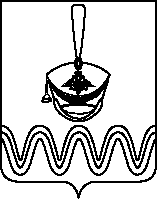 АДМИНИСТРАЦИЯ                                                  
БОРОДИНСКОГО СЕЛЬСКОГО
ПОСЕЛЕНИЯПРИМОРСКО-АХТАРСКОГО РАЙОНА Ленина ул., д. 18, станица Бородинская,Приморско-Ахтарский район, Краснодарскийкрай, 353893.тел. (86143) 5-15-20e-mail:admin-bsp@mail.ruИНН 2347011789 КПП 234701001ОГРН 105232631662416.12.2020 г. № ____на № _______ от _________